Территориальный отдел Управления Роспотребнадзора по Магаданской области в Сусуманском районе информирует, что в настоящее время во всех субъектах Российской Федерации проводится подчищающая иммунизация против кори по Постановлению Главного государственного санитарного врача РФ от 08.02.2023 N 1 "О проведении подчищающей иммунизации против кори на территории Российской Федерации", вступившего в законную силу 20.03.2023 года (зарегистрировано в Минюсте России 07.03.2023 N 72548), далее Постановление № 1, Постановление. Согласно текста указанного постановления работодателям, привлекающим к трудовой деятельности иностранных граждан, в срок до 31.12.2023 необходимо обеспечить проведение иммунизации против кори указанных иностранных граждан, не болевших корью и не имеющих прививок или сведений о прививках против кори.Проведение санитарно-противоэпидемиологических (профилактических) мероприятий с целью предотвращения массовой заболеваемости инфекционными болезнями, которые могут причинить значительный вред здоровью и жизни граждан должно осуществляться с участием работодателя. Т.к. на юридических лиц и ИП возложена обязанность разрабатывать и проводить названные мероприятия, включающие в себя и проведение вакцинации как составной части иммунопрофилактики инфекционных болезней (ст. 1 Федерального закона от 17 сентября 1998 № 157-ФЗ "Об иммунопрофилактике инфекционных болезней" далее Закон № 157-ФЗ, ст. 1 Федерального закона от 30 марта 1999 г. № 52-ФЗ "О санитарно-эпидемиологическом благополучии населения", далее Закон № 52-ФЗ). Так наличие или отсутствие прививки из "личного пространства" работника превращается в проблему и заботу для работодателя, который должен отследить прохождение работником вакцинации. Если сотрудник такого работодателя находится в зоне риска заражения опасным заболеванием из-за отказа вакцинации, то под угрозу ставится жизнь и здоровье других работников (что создает опасные условия труда), клиентов и третьих лиц, которые могут быть связаны с работодателем, под сомнение ставится и качество производимой им продукции, услуг или работ.На законодательном уровне устанавливается перечень работ и категории работников, которые подлежат профилактической вакцинации. Речь идет, прежде всего, о: 1) перечне работ, выполнение которых связано с высоким риском заболевания инфекционными болезнями и требует обязательного проведения профилактических прививок, который установлен Постановлением Правительства РФ от 15 июля 1999 г. № 825; 2) национальном календаре профилактических прививок и календаре прививок по эпидемическим показаниям (Приказ Минздрава России от 06.12.2021 N 1122н). Данные НПА дополняют друг друга, поскольку перечень не уточняет какие конкретно виды прививок должны быть у работников, а лишь указывает в каком случае проведение вакцинации обязательно.  Календарь прививок, в отличие от перечня, конкретно указывает какой вид прививки должен быть у определенной категории работников. Согласно Национального календаря профилактических прививок среди граждан, подлежащих обязательной вакцинации против кори поименованы, в частности:- дети от 1 года до 17 лет (включительно);- взрослые от 18 до 35 лет (включительно), не болевшие, не привитые, привитые однократно, не имеющие сведений о прививках против кори; - взрослые от 36 до 55 лет (включительно), относящиеся к группам риска (работники медицинских и организаций, осуществляющих образовательную деятельность, организаций торговли, транспорта, коммунальной и социальной сферы; лица, работающие вахтовым методом, и сотрудники государственных контрольных органов в пунктах пропуска через государственную границу Российской Федерации), не болевшие, не привитые, привитые однократно, не имеющие сведений о прививках против кори.  Как следует из п. 3 Постановления № 1 - работодателям, привлекающим к трудовой деятельности иностранных граждан, в срок до 31.12.2023 обеспечить проведение иммунизации против кори указанных иностранных граждан, не болевших корью и не имеющих прививок или сведений о прививках против кори. Указанное также согласуется с требованиями п. 2772 СанПиН 3.3686-21 "Санитарно-эпидемиологические требования по профилактике инфекционных болезней" (далее СанПиН 3.3686-21) согласно которому в целях максимального охвата прививками против кори, краснухи, эпидемического паротита населения в субъектах Российской Федерации проводится работа по выявлению лиц, не болевших и не привитых против этих инфекций среди труднодоступных слоев населения (мигрантов, беженцев, вынужденных переселенцев, кочующих групп населения) и их иммунизации в соответствии с Национальным календарем профилактических прививок.Таким образом, если взрослые или дети не болели корью, не получили прививки против кори (не привиты против кори, привиты однократно) в сроки, установленные Национальным календарем профилактических прививок, то они подлежат вакцинации в рамках подчищающей вакцинации в срок до 31.12.2023 г.    Как быть с правом на отказ от прививок? Вправе ли работодатель заставлять работника сделать прививку?              В случае необоснованного отказа от обязательной вакцинации работника должны отстранить от работы, а соискателю отказать в приеме на работу. Эта позиция обосновывается ссылкой на ст. 76 ТК РФ и п. 2 ст. 5 Закон № 157-ФЗ. Однако согласно п. 2 ст. 5 допускается отстранение граждан только от работ, выполнение которых связано с высоким риском заболевания инфекционными болезнями, Перечень которых утвержден Постановлением Правительства РФ от 15.07.1999 N 825.Если нет осложненной эпидемиологической обстановки, лица, не указанные в данном Перечне, вправе отказаться от профилактических прививок, и работодатель не может отстранить их от работы.При этом в силу ст. 10, 11 Федерального закона N 52-ФЗ граждане, а также работодатели обязаны выполнять требования санитарного законодательства, постановлений, предписаний должностных лиц, которые осуществляют федеральный государственный санитарно-эпидемиологический надзор. На работодателей также возложена обязанность проводить санитарно-противоэпидемические (профилактические) мероприятия. К таким мероприятиям относятся и профилактические прививки, проводимые в целях предупреждения возникновения и распространения инфекционных заболеваний (п. 2 ст. 25, п. 1 и 3 ст. 29, ст. 35 Федерального закона N 52-ФЗ)Согласно ч. 1 ст. 209, ст. 212 ТК РФ работодатель обязан обеспечить безопасные для работников условия труда и охрану труда, в том числе и путем проведения санитарно-противоэпидемических (профилактических) мероприятий, т.е. организационных, административных, медико-санитарных и иных мер, направленных на предотвращение возникновения и распространения инфекционных заболеваний и их ликвидацию.Поскольку вакцинация от кори внесена в календарь профилактических прививок, и если вынесено постановление главного государственного санитарного врача и в нем указаны работники той или иной сферы, которые должны вакцинироваться, они обязаны это сделать.Право санитарных врачей выносить постановления о проведении профилактических прививок закреплено в Федеральных законах (пункт 1 статьи 29, статьей 35, подпунктом 6 пункта 1 статьи 51 Федерального закона от 30.03.1999 N 52-ФЗ "О санитарно-эпидемиологическом благополучии населения", пункт 2 статьи 10 Федерального закона от 17.09.1998 N 157-ФЗ "Об иммунопрофилактике инфекционных болезней").С учетом вышеизложенного разъясняем и предлагаем порядок действий работодателей, привлекающих к работе работников – иностранцев:Провести среди трудового коллектива санпросвет работу о профилактике кори, разместив соответствующую памятку в удобном для ознакомления месте.Уведомить каждого работника-иностранца под роспись, что в организации планируется проведение подчищающей вакцинации против кори, предложив представить документы, которые подтверждают, что иностранец уже делал прививку от кори или переболел, например, выписку из медкарты о перенесенном заболевании и/или наличие противопоказаний к вакцинации против кори, сертификат профилактических прививок и т.п., заверенные штампом медицинской организации и печатью/подписью медицинского работника, В случае, если иммунизация или диагноз корь был установлен организацией иностранного государства, необходим заверенный перевод указанных документов. Обратите внимание, в случае отсутствия документарно подтвержденных данных работник считается подлежащим вакцинации.3. Если у иностранца нет документа о прививке или он знает, что ранее переболел корью - предложить сдать анализ на наличие антител кори в крови и принести вам его результаты. 4. Получить письменный отказ, если сотрудник откажется представить документы, сдавать анализы или делать прививку с указанием причины (например, "нежелание" или "наличие медицинского противопоказания" и т.п.). В соответствии с пунктом 1 статьи 5 Закона N 157-ФЗ граждане имеют право отказаться от профилактических прививок (вне зависимости от их гражданства). Отказ оформляется в письменной форме (пункт 3 статьи 5 Закона N 157-ФЗ, пункт 7 статьи 20 Федерального закона от 21.11.2011 N 323-ФЗ "Об основах охраны здоровья граждан в Российской Федерации"). В данном случае письменный факт отказа от проведения вакцинации можно рассматривать как основание для исключения ответственности лиц, обязанных проводить иммунопрофилактические мероприятия. Таким образом, при наличии отказа работника от вакцинации на работодателя не может быть наложена административная ответственность, так как принудить гражданина к проведению профилактических мероприятий против кори он не вправе.5. Заключить с медучреждением договор на вакцинацию против кори, если есть иностранцы, которые согласны сделать прививку. При этом, исполнение проведенной иммунизации работодатель может подтвердить документами, выданными медицинской организацией, проводившей иммунизацию его работников (список привитых с указанием сведений о введенном препарате, копии сертификатов профилактических прививок и т.п.).Обратите внимание!!!! Обновление списка лиц, подлежащих вакцинации против кори, в рамках подчищающей вакцинации, необходимо проводить регулярно в течении года с учетом приема и увольнения работающих.6. Если деятельность сотрудника входит в перечень работ, выполнение которых связано с высоким риском заболевания инфекционными болезнями (утв. Постановлением Правительства РФ от 15.07.1999 N 825) отстранить такого сотрудника от работы. Т.к. отсутствие профилактических прививок у таких работников влечет отказ в приеме граждан на работы или отстранение граждан от работ, выполнение которых связано с высоким риском заболевания инфекционными болезнями (п. 2 ст. 5 Закона № 157-ФЗ).    Несмотря на предложенный порядок действий, информируем, что работодатель вправе самостоятельно определять перечень мероприятий для выполнения пункта 3 Постановления , при этом в соответствии с п. 5 этого же Постановления в рамках надзорных мероприятий специалисты территориальных органов Роспотребнадзора осуществляют контроль за ходом подготовки и проведением мероприятий по подчищающей иммунизации против кори, соблюдением условий транспортирования и хранения коревой вакцины на всех уровнях "холодовой цепи", в связи с чем вправе давать предписания работодателям по данному вопросу.   В случае заболевания корью иностранного гражданина, не имеющего профилактических прививок по причине отказа с последующим распространением инфекции среди населения, такой гражданин, а также работодатель может нести ответственность в соответствии с действующим законодательством. Также территориальный отдел напоминает об обязанности каждого работодателя ежегодно направлять списки своих работников в лечебное учреждение по месту нахождения организации в соответствии с п. 4186., п. 4187, п. 4188 СанПиН 3.3686-21, согласно которым для учета взрослого населения ежегодно проводится перепись работающего населения по организациям, расположенным на территории обслуживания медицинской организации. Руководитель организации назначает лицо, ответственное за организацию иммунизации сотрудников, которым уточняются сведения о прививочном статусе работников на основании представленных ими документов (прививочных сертификатов) о профилактических прививках. Сведения о прививочном статусе работников организации вносятся в списки работающих, обновление списка проводится регулярно с учетом приема и увольнения работающих. Ответственным лицом ежегодно представляются в медицинские организации списки работающих, заверенные подписью руководителя, с указанием фамилии, имени и отчества (при наличии), даты рождения, занимаемой должности, сведений о проведенных ранее прививках, имеющихся медицинских отводах (противопоказаниях). Представленные данные вносятся в прививочную картотеку или базу данных АСУИ в медицинской организации.Соблюдение санитарных правил является обязательным для граждан, индивидуальных предпринимателей и юридических лиц (ст. 39 Закона № 52).         В случае, если у Вас возникнут вопросы, Вы можете обратиться за консультацией и разъяснениями в Управление Роспотребнадзора по Магаданской области по номерам:8(413-2) 65-06-63, 8(413-2) 65-29-19 – отдел эпидемиологического надзора Управления Роспотребнадзора по Магаданской области; 8(413-2) 65-06-65 – в консультационно-правовой отдел ФБУЗ «Центр гигиены и эпидемиологии в Магаданской области»; 8(413-45) 2-19-08 – в территориальный отдел Управления Роспотребнадзора по Магаданской области в Сусуманском районе.        Контактные данные лечебного учреждения на территории Сусуманского муниципального округа - филиал «Сусуманская районная больница» ГБУЗ «МОБ» (поликлиническое отделение - г Сусуман, ул. Советская, д. 6., административное здание – г. Сусуман, ул. Больничная, д. 65. Главный врач Санин Александр Борисович, тел. 8(41345)2-11-65, 8(41345)2-27-76, susumanrb@49gov.ru; заместитель главного врача по поликлинической работе Ерешева Раиса Таташовна, тел. 8(41345)2-24-68), poolsus@mail.ru., заместитель главного врача по лечебной работе – Кудачина Ольга Сергеевна, тел. 8(41345)2-27-89). 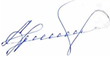 Начальник территориального отдела                                                                      Н.А. СухоруковаТел 2-19-08ФЕДЕРАЛЬНАЯ СЛУЖБА ПО НАДЗОРУ В СФЕРЕ ЗАЩИТЫ ПРАВ ПОТРЕБИТЕЛЕЙ И БЛАГОПОЛУЧИЯ ЧЕЛОВЕКА(РОСПОТРЕБНАДЗОР)Территориальный отдел Управления Федеральной службы по надзору в сфере защиты прав потребителей и благополучия человека по Магаданской области в Сусуманском районег. Сусуман, ул. Ленина, д.13-А, 686314 тел. 8 (41345) 2-19-08   E-mail Susuman@49.rospotrebnadzor.ru; URL: http://www.49.rospotrebnadzor.ruОКПО 31632432, ОГРН 1054900008811, ИНН/КПП 4909025803/490901001Исх. № 49-05/01-42-2023 от 03.04.2023 г.«Вакцинация от кори трудовых мигрантов»Руководителям предприятий и организаций, индивидуальным предпринимателям(по списку)